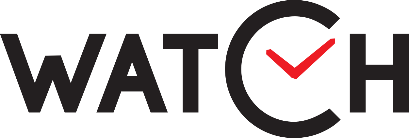                                                     “WATCH IS WATCH” D.O.O. Zaplanjska 32, BeogradTel +381 11 3975-177T.R. 160-6000000044597-21PIB 107341216Mat. br. 20784245IZJAVA O ODUSTANKU OD UGOVORAZAKLJUČENOG NA DALJINU ILI UGOVORA KOJI SE ZAKLJUČUJE IZVAN POSLOVNIHPROSTORIJANapomena: Ukoliko niste u mogućnosti da popunite online obrazac molimo Vas da sve podatke iz obrasca napišete u pisanoj formi i dostavite sa obaveznim prilogom računa / otpremnice na adresu WATCH IS WATCH DOO, Zaplanjska 32, 11000 Beograd.Web address: www.watch.rs	e-mail: info@watch.rsPopunjava trgovac:Popunjava trgovac:Naziv:Adresa:WATCH IS WATCH DOOZaplanjska 32, 11000 BeogradBroj telefona:Elektronska pošta:+381 64 838 2091info@watch.rsPopunjava potrošač:Popunjava potrošač:Ovim obaveštavam da odustajem od ugovora o prodaji sledeće robe/usluge (Nevesti naziv i šifru artikla sa računa *broj računa)Ovim obaveštavam da odustajem od ugovora o prodaji sledeće robe/usluge (Nevesti naziv i šifru artikla sa računa *broj računa)Datum zaključenja ugovora:Datum prijema robe:Razlozi za odustanak:Razlozi za odustanak:Ime i prezime potrošača:Ime i prezime potrošača:Adresa potrošača:Adresa potrošača:Potpis potrošača:(ukoliko se dostavlja poštom):Datum:(popunjavanja obrasca):